Қысқа мерзімді сабақ жоспарыПән:Пән:Пән:Пән:ЖаратылыстануЖаратылыстануЖаратылыстануЖаратылыстану2-бөлім. Тірі табиғат2-бөлім. Тірі табиғат2-бөлім. Тірі табиғат2-бөлім. Тірі табиғатМектеп: №1 Майқайың жалпы орта білім беру мектебіМектеп: №1 Майқайың жалпы орта білім беру мектебіМектеп: №1 Майқайың жалпы орта білім беру мектебіМектеп: №1 Майқайың жалпы орта білім беру мектебіМерзім: Мерзім: Мерзім: Мерзім: Мұғалім: Муратова Ж.Е.Мұғалім: Муратова Ж.Е.Мұғалім: Муратова Ж.Е.Мұғалім: Муратова Ж.Е.Сынып:2 «Ә»Сынып:2 «Ә»Сынып:2 «Ә»Сынып:2 «Ә»Қатысқан оқушылар саныҚатысқан оқушылар саныҚатыспағандар саныҚатыспағандар саныТақырыбы: Жануарлар әлемінің көптүрлілігі Тақырыбы: Жануарлар әлемінің көптүрлілігі Тақырыбы: Жануарлар әлемінің көптүрлілігі Тақырыбы: Жануарлар әлемінің көптүрлілігі Тақырыбы: Жануарлар әлемінің көптүрлілігі Тақырыбы: Жануарлар әлемінің көптүрлілігі Тақырыбы: Жануарлар әлемінің көптүрлілігі Тақырыбы: Жануарлар әлемінің көптүрлілігі Осы сабақтың оқу мақсаттарыОсы сабақтың оқу мақсаттары2.2.2.2 Жануарлар класының өкілдерін ажырату: жәндіктер, балықтар, қосмекенділер,бауырмен жорғалаушылар, құстар және сүтқоректілер;2.1.1.1 Қоршаған әлем құбылыстары, үдерістері мен нысандарын зерделеуге қажетті жағдайлар мен тұлғалық қасиеттерді жамыту.2.2.2.2 Жануарлар класының өкілдерін ажырату: жәндіктер, балықтар, қосмекенділер,бауырмен жорғалаушылар, құстар және сүтқоректілер;2.1.1.1 Қоршаған әлем құбылыстары, үдерістері мен нысандарын зерделеуге қажетті жағдайлар мен тұлғалық қасиеттерді жамыту.2.2.2.2 Жануарлар класының өкілдерін ажырату: жәндіктер, балықтар, қосмекенділер,бауырмен жорғалаушылар, құстар және сүтқоректілер;2.1.1.1 Қоршаған әлем құбылыстары, үдерістері мен нысандарын зерделеуге қажетті жағдайлар мен тұлғалық қасиеттерді жамыту.2.2.2.2 Жануарлар класының өкілдерін ажырату: жәндіктер, балықтар, қосмекенділер,бауырмен жорғалаушылар, құстар және сүтқоректілер;2.1.1.1 Қоршаған әлем құбылыстары, үдерістері мен нысандарын зерделеуге қажетті жағдайлар мен тұлғалық қасиеттерді жамыту.2.2.2.2 Жануарлар класының өкілдерін ажырату: жәндіктер, балықтар, қосмекенділер,бауырмен жорғалаушылар, құстар және сүтқоректілер;2.1.1.1 Қоршаған әлем құбылыстары, үдерістері мен нысандарын зерделеуге қажетті жағдайлар мен тұлғалық қасиеттерді жамыту.2.2.2.2 Жануарлар класының өкілдерін ажырату: жәндіктер, балықтар, қосмекенділер,бауырмен жорғалаушылар, құстар және сүтқоректілер;2.1.1.1 Қоршаған әлем құбылыстары, үдерістері мен нысандарын зерделеуге қажетті жағдайлар мен тұлғалық қасиеттерді жамыту.Тілдік мақсаттарТілдік мақсаттарОқушылар академиялық тілді қолдана отыра, ғарыш кеңістігі туралы ойларын ортаға сала аладыТалқылауға арналған сұрақтар:... туралы сөйлесейік /... туралы қандай идеяңыз бар/шашыңыздың/көзіңіздің түсін/ бойыңызды салыстырыңыз.Бір-біріңіздің  болжамдарыңызды тыңдаңыздар.Оқушылар академиялық тілді қолдана отыра, ғарыш кеңістігі туралы ойларын ортаға сала аладыТалқылауға арналған сұрақтар:... туралы сөйлесейік /... туралы қандай идеяңыз бар/шашыңыздың/көзіңіздің түсін/ бойыңызды салыстырыңыз.Бір-біріңіздің  болжамдарыңызды тыңдаңыздар.Оқушылар академиялық тілді қолдана отыра, ғарыш кеңістігі туралы ойларын ортаға сала аладыТалқылауға арналған сұрақтар:... туралы сөйлесейік /... туралы қандай идеяңыз бар/шашыңыздың/көзіңіздің түсін/ бойыңызды салыстырыңыз.Бір-біріңіздің  болжамдарыңызды тыңдаңыздар.Оқушылар академиялық тілді қолдана отыра, ғарыш кеңістігі туралы ойларын ортаға сала аладыТалқылауға арналған сұрақтар:... туралы сөйлесейік /... туралы қандай идеяңыз бар/шашыңыздың/көзіңіздің түсін/ бойыңызды салыстырыңыз.Бір-біріңіздің  болжамдарыңызды тыңдаңыздар.Оқушылар академиялық тілді қолдана отыра, ғарыш кеңістігі туралы ойларын ортаға сала аладыТалқылауға арналған сұрақтар:... туралы сөйлесейік /... туралы қандай идеяңыз бар/шашыңыздың/көзіңіздің түсін/ бойыңызды салыстырыңыз.Бір-біріңіздің  болжамдарыңызды тыңдаңыздар.Оқушылар академиялық тілді қолдана отыра, ғарыш кеңістігі туралы ойларын ортаға сала аладыТалқылауға арналған сұрақтар:... туралы сөйлесейік /... туралы қандай идеяңыз бар/шашыңыздың/көзіңіздің түсін/ бойыңызды салыстырыңыз.Бір-біріңіздің  болжамдарыңызды тыңдаңыздар.Бұған дейін меңгерілген білімБұған дейін меңгерілген білімӨсімдікке жыл бойы қалай күтім жасау керек?Өсімдікке жыл бойы қалай күтім жасау керек?Өсімдікке жыл бойы қалай күтім жасау керек?Өсімдікке жыл бойы қалай күтім жасау керек?Өсімдікке жыл бойы қалай күтім жасау керек?Өсімдікке жыл бойы қалай күтім жасау керек?ЖоспарЖоспарЖоспарЖоспарЖоспарЖоспарЖоспарЖоспарЖоспарланған уақытЖоспарланған жаттығулар Жоспарланған жаттығулар Жоспарланған жаттығулар Жоспарланған жаттығулар Жоспарланған жаттығулар Жоспарланған жаттығулар  РесурстарДұрыс әсерлі көңіл күй орнату.5 минТақырыпты анықтауМақсатты анықтау.Білу.Өмірлік тәжірибені маңыздандыру.5  минутТүсіну10  минутҚолдану.5  минТалдау.7 минутЖинақтау7 мин Галлереяға саяхат.Оқушылар қабырғадағы суреттерге қарап, бір-бірімен пікір алмасады.- Неліктен бүгін галлереяға саяхат жасадық?INSERT әдісі. Алдыңғы білімге сүйіене отырып, БББ кестесін толтыру. Жаңа сөздер:Сүтқоректілер-мammals-млекопитающееҚұстар-birds-птицыБунақденелілер-insects- насекомыеЭйлер- Венн диаграммасы арқылы мысық пен қарлығаш құсын салыстыру.- Суретте қандай жануар бейнеленген?- Қарлығаш қандай жануар түріне жатады?- Мысық ше?- Мысықтың неше аяғы бар?- Қарлығаштың неше аяғы бар?- Әрбір жануардың денесі немен қапталған?- Ұрпағы бар ма?- Олар қалай туылады?- Сүтқоректі деп қандай жануарларды айтамыз?- Бауырымын жорғалаушы деп қандай жануарларды айтамыз?- Бунақденелілер нені айтамыз?ҚАЛЫПТАСТЫРУШЫ БАҒАЛАУ (әр топтың диаграммасын бағдаршамның көздері арқылы бағалау)1. Мұғалімнің әңгімесі.- Әлемде жануарлардың саны көп. Олар алуан түрлі. Жануарлар үй және жабайы болып бөлінеді. Олар тек мекен ету орнымен ғана емес, сонымен қатар өздерінің сыртқы және тіршілік ету ерекшеліктері бойынша жануарларды сүтқоректілер, құстар, бауырымен жорғалаушылар қосмекенділер, балықтар, бунақденелілер деп топтастырады. Сүтқоректілер омыртқалы жануарлардың ең жоғарғы класына жатады. Олардың терісі жүнмен немесе түкпен (өте сирек) қапталған. Сүтқоректілерге тән бірнеше ерекшеліктерді атауға болады.:- жоғары дәрежеде дамыған жүйке жүйесі бар;- сүтқоректілер –төлдейтін жануарлар болйп табылады;- олардың денесінің температурасын тұрақты ұстап тұратын жылу жүйесі болады.Олардың сыртқы түрлері әртүрлі, олар түрлі тіршілік ету ортасына- суда, ауада, жер бетінде, ағаш қуыстарында және топырақта тіршілік етуге бейімделген.Құстардың денесі ұшуға бейім: денесі қауырсындармен қапталған, алдыңғы аяқтары қанат болып біткен. Қазір ұшпайтын құстардың ататектері де осындай қасиеттерге ие болған. Олардың тұмсығы болады. Құстардың көпшілігінің көру қабілеті өте жоғары.Бунақденелілердің басқа жануарлардан айырмашылығы- денелері бунақтарға бөлінген., үш жұп аяқтары бар, денесі үш бөліктен тұрады: басы, көкірегі, құрсағы. 2. «Сен білесің бе?» айдары. Оқушылардың өздігінен оқуы.Суретпен жұмыс:- Түрпі қай жануарға ұқсайды?- Неліктен бұл жануарды үйректұмсық деп атаған?3. Бейнесюжетті тамашалау.4. Бунақденелілердің дене бөліктері.Өрмекшінің суреті мен дене бөліктерін ұсыну. Мақсаты: Оқушылар өздері өрмекшінің дене бөліктерін дұрыс орналастыру керек. – Ненің суреті шықты? Қандай сурет шықты?- Өрмекші қандай жануар?- Тағы қандай буынаяқтыларды білесіңдер? (кене)Жұмыс дәптерінің 13 бетіндегі кестені толтыру. Дескриптор:- Сүтқоректілерді ажырата алады?- Құстарды ажырата алады?- Бауырымен жорғалаушыларды ажырата алады?- Қосмекенділерді ажырата алады?- Балықтарды ажырата алады?- Бунақденелілерді ажырата алады?Сұрақ: - Табиғаттағы жануарлар қандай топтарға бөлінеді?ҚАЛЫПТАСТЫРУШЫ БАҒАЛАУ (смаилик арқылы)«Зертте» айдары. Бірінші топ: берілген жұмбақтың жауабын табады.Өзі ширақ, өзі қу,Жүрген жері айқай-шу. (Түлкі)Жер бетінде жатқан арқан,
Ұстауға оны бәрі де қорққан. (Жылан)Орманда жоғарыАғашқа қонады.Тұмсығын балға етіп,Тарсылдатып соғады. (Тоқылдақ)Екінші топ: аталған жануарлардың бейнесін жасауы керек.Үшінші топ: сөзжұмбақты шешеді. Жауаптары жайлы білімдерін ортаға салады.ҚАЛЫПТАСТЫРУШЫ БАҒАЛАУ (жест арқылы)Галлереяға саяхат.Оқушылар қабырғадағы суреттерге қарап, бір-бірімен пікір алмасады.- Неліктен бүгін галлереяға саяхат жасадық?INSERT әдісі. Алдыңғы білімге сүйіене отырып, БББ кестесін толтыру. Жаңа сөздер:Сүтқоректілер-мammals-млекопитающееҚұстар-birds-птицыБунақденелілер-insects- насекомыеЭйлер- Венн диаграммасы арқылы мысық пен қарлығаш құсын салыстыру.- Суретте қандай жануар бейнеленген?- Қарлығаш қандай жануар түріне жатады?- Мысық ше?- Мысықтың неше аяғы бар?- Қарлығаштың неше аяғы бар?- Әрбір жануардың денесі немен қапталған?- Ұрпағы бар ма?- Олар қалай туылады?- Сүтқоректі деп қандай жануарларды айтамыз?- Бауырымын жорғалаушы деп қандай жануарларды айтамыз?- Бунақденелілер нені айтамыз?ҚАЛЫПТАСТЫРУШЫ БАҒАЛАУ (әр топтың диаграммасын бағдаршамның көздері арқылы бағалау)1. Мұғалімнің әңгімесі.- Әлемде жануарлардың саны көп. Олар алуан түрлі. Жануарлар үй және жабайы болып бөлінеді. Олар тек мекен ету орнымен ғана емес, сонымен қатар өздерінің сыртқы және тіршілік ету ерекшеліктері бойынша жануарларды сүтқоректілер, құстар, бауырымен жорғалаушылар қосмекенділер, балықтар, бунақденелілер деп топтастырады. Сүтқоректілер омыртқалы жануарлардың ең жоғарғы класына жатады. Олардың терісі жүнмен немесе түкпен (өте сирек) қапталған. Сүтқоректілерге тән бірнеше ерекшеліктерді атауға болады.:- жоғары дәрежеде дамыған жүйке жүйесі бар;- сүтқоректілер –төлдейтін жануарлар болйп табылады;- олардың денесінің температурасын тұрақты ұстап тұратын жылу жүйесі болады.Олардың сыртқы түрлері әртүрлі, олар түрлі тіршілік ету ортасына- суда, ауада, жер бетінде, ағаш қуыстарында және топырақта тіршілік етуге бейімделген.Құстардың денесі ұшуға бейім: денесі қауырсындармен қапталған, алдыңғы аяқтары қанат болып біткен. Қазір ұшпайтын құстардың ататектері де осындай қасиеттерге ие болған. Олардың тұмсығы болады. Құстардың көпшілігінің көру қабілеті өте жоғары.Бунақденелілердің басқа жануарлардан айырмашылығы- денелері бунақтарға бөлінген., үш жұп аяқтары бар, денесі үш бөліктен тұрады: басы, көкірегі, құрсағы. 2. «Сен білесің бе?» айдары. Оқушылардың өздігінен оқуы.Суретпен жұмыс:- Түрпі қай жануарға ұқсайды?- Неліктен бұл жануарды үйректұмсық деп атаған?3. Бейнесюжетті тамашалау.4. Бунақденелілердің дене бөліктері.Өрмекшінің суреті мен дене бөліктерін ұсыну. Мақсаты: Оқушылар өздері өрмекшінің дене бөліктерін дұрыс орналастыру керек. – Ненің суреті шықты? Қандай сурет шықты?- Өрмекші қандай жануар?- Тағы қандай буынаяқтыларды білесіңдер? (кене)Жұмыс дәптерінің 13 бетіндегі кестені толтыру. Дескриптор:- Сүтқоректілерді ажырата алады?- Құстарды ажырата алады?- Бауырымен жорғалаушыларды ажырата алады?- Қосмекенділерді ажырата алады?- Балықтарды ажырата алады?- Бунақденелілерді ажырата алады?Сұрақ: - Табиғаттағы жануарлар қандай топтарға бөлінеді?ҚАЛЫПТАСТЫРУШЫ БАҒАЛАУ (смаилик арқылы)«Зертте» айдары. Бірінші топ: берілген жұмбақтың жауабын табады.Өзі ширақ, өзі қу,Жүрген жері айқай-шу. (Түлкі)Жер бетінде жатқан арқан,
Ұстауға оны бәрі де қорққан. (Жылан)Орманда жоғарыАғашқа қонады.Тұмсығын балға етіп,Тарсылдатып соғады. (Тоқылдақ)Екінші топ: аталған жануарлардың бейнесін жасауы керек.Үшінші топ: сөзжұмбақты шешеді. Жауаптары жайлы білімдерін ортаға салады.ҚАЛЫПТАСТЫРУШЫ БАҒАЛАУ (жест арқылы)Галлереяға саяхат.Оқушылар қабырғадағы суреттерге қарап, бір-бірімен пікір алмасады.- Неліктен бүгін галлереяға саяхат жасадық?INSERT әдісі. Алдыңғы білімге сүйіене отырып, БББ кестесін толтыру. Жаңа сөздер:Сүтқоректілер-мammals-млекопитающееҚұстар-birds-птицыБунақденелілер-insects- насекомыеЭйлер- Венн диаграммасы арқылы мысық пен қарлығаш құсын салыстыру.- Суретте қандай жануар бейнеленген?- Қарлығаш қандай жануар түріне жатады?- Мысық ше?- Мысықтың неше аяғы бар?- Қарлығаштың неше аяғы бар?- Әрбір жануардың денесі немен қапталған?- Ұрпағы бар ма?- Олар қалай туылады?- Сүтқоректі деп қандай жануарларды айтамыз?- Бауырымын жорғалаушы деп қандай жануарларды айтамыз?- Бунақденелілер нені айтамыз?ҚАЛЫПТАСТЫРУШЫ БАҒАЛАУ (әр топтың диаграммасын бағдаршамның көздері арқылы бағалау)1. Мұғалімнің әңгімесі.- Әлемде жануарлардың саны көп. Олар алуан түрлі. Жануарлар үй және жабайы болып бөлінеді. Олар тек мекен ету орнымен ғана емес, сонымен қатар өздерінің сыртқы және тіршілік ету ерекшеліктері бойынша жануарларды сүтқоректілер, құстар, бауырымен жорғалаушылар қосмекенділер, балықтар, бунақденелілер деп топтастырады. Сүтқоректілер омыртқалы жануарлардың ең жоғарғы класына жатады. Олардың терісі жүнмен немесе түкпен (өте сирек) қапталған. Сүтқоректілерге тән бірнеше ерекшеліктерді атауға болады.:- жоғары дәрежеде дамыған жүйке жүйесі бар;- сүтқоректілер –төлдейтін жануарлар болйп табылады;- олардың денесінің температурасын тұрақты ұстап тұратын жылу жүйесі болады.Олардың сыртқы түрлері әртүрлі, олар түрлі тіршілік ету ортасына- суда, ауада, жер бетінде, ағаш қуыстарында және топырақта тіршілік етуге бейімделген.Құстардың денесі ұшуға бейім: денесі қауырсындармен қапталған, алдыңғы аяқтары қанат болып біткен. Қазір ұшпайтын құстардың ататектері де осындай қасиеттерге ие болған. Олардың тұмсығы болады. Құстардың көпшілігінің көру қабілеті өте жоғары.Бунақденелілердің басқа жануарлардан айырмашылығы- денелері бунақтарға бөлінген., үш жұп аяқтары бар, денесі үш бөліктен тұрады: басы, көкірегі, құрсағы. 2. «Сен білесің бе?» айдары. Оқушылардың өздігінен оқуы.Суретпен жұмыс:- Түрпі қай жануарға ұқсайды?- Неліктен бұл жануарды үйректұмсық деп атаған?3. Бейнесюжетті тамашалау.4. Бунақденелілердің дене бөліктері.Өрмекшінің суреті мен дене бөліктерін ұсыну. Мақсаты: Оқушылар өздері өрмекшінің дене бөліктерін дұрыс орналастыру керек. – Ненің суреті шықты? Қандай сурет шықты?- Өрмекші қандай жануар?- Тағы қандай буынаяқтыларды білесіңдер? (кене)Жұмыс дәптерінің 13 бетіндегі кестені толтыру. Дескриптор:- Сүтқоректілерді ажырата алады?- Құстарды ажырата алады?- Бауырымен жорғалаушыларды ажырата алады?- Қосмекенділерді ажырата алады?- Балықтарды ажырата алады?- Бунақденелілерді ажырата алады?Сұрақ: - Табиғаттағы жануарлар қандай топтарға бөлінеді?ҚАЛЫПТАСТЫРУШЫ БАҒАЛАУ (смаилик арқылы)«Зертте» айдары. Бірінші топ: берілген жұмбақтың жауабын табады.Өзі ширақ, өзі қу,Жүрген жері айқай-шу. (Түлкі)Жер бетінде жатқан арқан,
Ұстауға оны бәрі де қорққан. (Жылан)Орманда жоғарыАғашқа қонады.Тұмсығын балға етіп,Тарсылдатып соғады. (Тоқылдақ)Екінші топ: аталған жануарлардың бейнесін жасауы керек.Үшінші топ: сөзжұмбақты шешеді. Жауаптары жайлы білімдерін ортаға салады.ҚАЛЫПТАСТЫРУШЫ БАҒАЛАУ (жест арқылы)Галлереяға саяхат.Оқушылар қабырғадағы суреттерге қарап, бір-бірімен пікір алмасады.- Неліктен бүгін галлереяға саяхат жасадық?INSERT әдісі. Алдыңғы білімге сүйіене отырып, БББ кестесін толтыру. Жаңа сөздер:Сүтқоректілер-мammals-млекопитающееҚұстар-birds-птицыБунақденелілер-insects- насекомыеЭйлер- Венн диаграммасы арқылы мысық пен қарлығаш құсын салыстыру.- Суретте қандай жануар бейнеленген?- Қарлығаш қандай жануар түріне жатады?- Мысық ше?- Мысықтың неше аяғы бар?- Қарлығаштың неше аяғы бар?- Әрбір жануардың денесі немен қапталған?- Ұрпағы бар ма?- Олар қалай туылады?- Сүтқоректі деп қандай жануарларды айтамыз?- Бауырымын жорғалаушы деп қандай жануарларды айтамыз?- Бунақденелілер нені айтамыз?ҚАЛЫПТАСТЫРУШЫ БАҒАЛАУ (әр топтың диаграммасын бағдаршамның көздері арқылы бағалау)1. Мұғалімнің әңгімесі.- Әлемде жануарлардың саны көп. Олар алуан түрлі. Жануарлар үй және жабайы болып бөлінеді. Олар тек мекен ету орнымен ғана емес, сонымен қатар өздерінің сыртқы және тіршілік ету ерекшеліктері бойынша жануарларды сүтқоректілер, құстар, бауырымен жорғалаушылар қосмекенділер, балықтар, бунақденелілер деп топтастырады. Сүтқоректілер омыртқалы жануарлардың ең жоғарғы класына жатады. Олардың терісі жүнмен немесе түкпен (өте сирек) қапталған. Сүтқоректілерге тән бірнеше ерекшеліктерді атауға болады.:- жоғары дәрежеде дамыған жүйке жүйесі бар;- сүтқоректілер –төлдейтін жануарлар болйп табылады;- олардың денесінің температурасын тұрақты ұстап тұратын жылу жүйесі болады.Олардың сыртқы түрлері әртүрлі, олар түрлі тіршілік ету ортасына- суда, ауада, жер бетінде, ағаш қуыстарында және топырақта тіршілік етуге бейімделген.Құстардың денесі ұшуға бейім: денесі қауырсындармен қапталған, алдыңғы аяқтары қанат болып біткен. Қазір ұшпайтын құстардың ататектері де осындай қасиеттерге ие болған. Олардың тұмсығы болады. Құстардың көпшілігінің көру қабілеті өте жоғары.Бунақденелілердің басқа жануарлардан айырмашылығы- денелері бунақтарға бөлінген., үш жұп аяқтары бар, денесі үш бөліктен тұрады: басы, көкірегі, құрсағы. 2. «Сен білесің бе?» айдары. Оқушылардың өздігінен оқуы.Суретпен жұмыс:- Түрпі қай жануарға ұқсайды?- Неліктен бұл жануарды үйректұмсық деп атаған?3. Бейнесюжетті тамашалау.4. Бунақденелілердің дене бөліктері.Өрмекшінің суреті мен дене бөліктерін ұсыну. Мақсаты: Оқушылар өздері өрмекшінің дене бөліктерін дұрыс орналастыру керек. – Ненің суреті шықты? Қандай сурет шықты?- Өрмекші қандай жануар?- Тағы қандай буынаяқтыларды білесіңдер? (кене)Жұмыс дәптерінің 13 бетіндегі кестені толтыру. Дескриптор:- Сүтқоректілерді ажырата алады?- Құстарды ажырата алады?- Бауырымен жорғалаушыларды ажырата алады?- Қосмекенділерді ажырата алады?- Балықтарды ажырата алады?- Бунақденелілерді ажырата алады?Сұрақ: - Табиғаттағы жануарлар қандай топтарға бөлінеді?ҚАЛЫПТАСТЫРУШЫ БАҒАЛАУ (смаилик арқылы)«Зертте» айдары. Бірінші топ: берілген жұмбақтың жауабын табады.Өзі ширақ, өзі қу,Жүрген жері айқай-шу. (Түлкі)Жер бетінде жатқан арқан,
Ұстауға оны бәрі де қорққан. (Жылан)Орманда жоғарыАғашқа қонады.Тұмсығын балға етіп,Тарсылдатып соғады. (Тоқылдақ)Екінші топ: аталған жануарлардың бейнесін жасауы керек.Үшінші топ: сөзжұмбақты шешеді. Жауаптары жайлы білімдерін ортаға салады.ҚАЛЫПТАСТЫРУШЫ БАҒАЛАУ (жест арқылы)Галлереяға саяхат.Оқушылар қабырғадағы суреттерге қарап, бір-бірімен пікір алмасады.- Неліктен бүгін галлереяға саяхат жасадық?INSERT әдісі. Алдыңғы білімге сүйіене отырып, БББ кестесін толтыру. Жаңа сөздер:Сүтқоректілер-мammals-млекопитающееҚұстар-birds-птицыБунақденелілер-insects- насекомыеЭйлер- Венн диаграммасы арқылы мысық пен қарлығаш құсын салыстыру.- Суретте қандай жануар бейнеленген?- Қарлығаш қандай жануар түріне жатады?- Мысық ше?- Мысықтың неше аяғы бар?- Қарлығаштың неше аяғы бар?- Әрбір жануардың денесі немен қапталған?- Ұрпағы бар ма?- Олар қалай туылады?- Сүтқоректі деп қандай жануарларды айтамыз?- Бауырымын жорғалаушы деп қандай жануарларды айтамыз?- Бунақденелілер нені айтамыз?ҚАЛЫПТАСТЫРУШЫ БАҒАЛАУ (әр топтың диаграммасын бағдаршамның көздері арқылы бағалау)1. Мұғалімнің әңгімесі.- Әлемде жануарлардың саны көп. Олар алуан түрлі. Жануарлар үй және жабайы болып бөлінеді. Олар тек мекен ету орнымен ғана емес, сонымен қатар өздерінің сыртқы және тіршілік ету ерекшеліктері бойынша жануарларды сүтқоректілер, құстар, бауырымен жорғалаушылар қосмекенділер, балықтар, бунақденелілер деп топтастырады. Сүтқоректілер омыртқалы жануарлардың ең жоғарғы класына жатады. Олардың терісі жүнмен немесе түкпен (өте сирек) қапталған. Сүтқоректілерге тән бірнеше ерекшеліктерді атауға болады.:- жоғары дәрежеде дамыған жүйке жүйесі бар;- сүтқоректілер –төлдейтін жануарлар болйп табылады;- олардың денесінің температурасын тұрақты ұстап тұратын жылу жүйесі болады.Олардың сыртқы түрлері әртүрлі, олар түрлі тіршілік ету ортасына- суда, ауада, жер бетінде, ағаш қуыстарында және топырақта тіршілік етуге бейімделген.Құстардың денесі ұшуға бейім: денесі қауырсындармен қапталған, алдыңғы аяқтары қанат болып біткен. Қазір ұшпайтын құстардың ататектері де осындай қасиеттерге ие болған. Олардың тұмсығы болады. Құстардың көпшілігінің көру қабілеті өте жоғары.Бунақденелілердің басқа жануарлардан айырмашылығы- денелері бунақтарға бөлінген., үш жұп аяқтары бар, денесі үш бөліктен тұрады: басы, көкірегі, құрсағы. 2. «Сен білесің бе?» айдары. Оқушылардың өздігінен оқуы.Суретпен жұмыс:- Түрпі қай жануарға ұқсайды?- Неліктен бұл жануарды үйректұмсық деп атаған?3. Бейнесюжетті тамашалау.4. Бунақденелілердің дене бөліктері.Өрмекшінің суреті мен дене бөліктерін ұсыну. Мақсаты: Оқушылар өздері өрмекшінің дене бөліктерін дұрыс орналастыру керек. – Ненің суреті шықты? Қандай сурет шықты?- Өрмекші қандай жануар?- Тағы қандай буынаяқтыларды білесіңдер? (кене)Жұмыс дәптерінің 13 бетіндегі кестені толтыру. Дескриптор:- Сүтқоректілерді ажырата алады?- Құстарды ажырата алады?- Бауырымен жорғалаушыларды ажырата алады?- Қосмекенділерді ажырата алады?- Балықтарды ажырата алады?- Бунақденелілерді ажырата алады?Сұрақ: - Табиғаттағы жануарлар қандай топтарға бөлінеді?ҚАЛЫПТАСТЫРУШЫ БАҒАЛАУ (смаилик арқылы)«Зертте» айдары. Бірінші топ: берілген жұмбақтың жауабын табады.Өзі ширақ, өзі қу,Жүрген жері айқай-шу. (Түлкі)Жер бетінде жатқан арқан,
Ұстауға оны бәрі де қорққан. (Жылан)Орманда жоғарыАғашқа қонады.Тұмсығын балға етіп,Тарсылдатып соғады. (Тоқылдақ)Екінші топ: аталған жануарлардың бейнесін жасауы керек.Үшінші топ: сөзжұмбақты шешеді. Жауаптары жайлы білімдерін ортаға салады.ҚАЛЫПТАСТЫРУШЫ БАҒАЛАУ (жест арқылы)Галлереяға саяхат.Оқушылар қабырғадағы суреттерге қарап, бір-бірімен пікір алмасады.- Неліктен бүгін галлереяға саяхат жасадық?INSERT әдісі. Алдыңғы білімге сүйіене отырып, БББ кестесін толтыру. Жаңа сөздер:Сүтқоректілер-мammals-млекопитающееҚұстар-birds-птицыБунақденелілер-insects- насекомыеЭйлер- Венн диаграммасы арқылы мысық пен қарлығаш құсын салыстыру.- Суретте қандай жануар бейнеленген?- Қарлығаш қандай жануар түріне жатады?- Мысық ше?- Мысықтың неше аяғы бар?- Қарлығаштың неше аяғы бар?- Әрбір жануардың денесі немен қапталған?- Ұрпағы бар ма?- Олар қалай туылады?- Сүтқоректі деп қандай жануарларды айтамыз?- Бауырымын жорғалаушы деп қандай жануарларды айтамыз?- Бунақденелілер нені айтамыз?ҚАЛЫПТАСТЫРУШЫ БАҒАЛАУ (әр топтың диаграммасын бағдаршамның көздері арқылы бағалау)1. Мұғалімнің әңгімесі.- Әлемде жануарлардың саны көп. Олар алуан түрлі. Жануарлар үй және жабайы болып бөлінеді. Олар тек мекен ету орнымен ғана емес, сонымен қатар өздерінің сыртқы және тіршілік ету ерекшеліктері бойынша жануарларды сүтқоректілер, құстар, бауырымен жорғалаушылар қосмекенділер, балықтар, бунақденелілер деп топтастырады. Сүтқоректілер омыртқалы жануарлардың ең жоғарғы класына жатады. Олардың терісі жүнмен немесе түкпен (өте сирек) қапталған. Сүтқоректілерге тән бірнеше ерекшеліктерді атауға болады.:- жоғары дәрежеде дамыған жүйке жүйесі бар;- сүтқоректілер –төлдейтін жануарлар болйп табылады;- олардың денесінің температурасын тұрақты ұстап тұратын жылу жүйесі болады.Олардың сыртқы түрлері әртүрлі, олар түрлі тіршілік ету ортасына- суда, ауада, жер бетінде, ағаш қуыстарында және топырақта тіршілік етуге бейімделген.Құстардың денесі ұшуға бейім: денесі қауырсындармен қапталған, алдыңғы аяқтары қанат болып біткен. Қазір ұшпайтын құстардың ататектері де осындай қасиеттерге ие болған. Олардың тұмсығы болады. Құстардың көпшілігінің көру қабілеті өте жоғары.Бунақденелілердің басқа жануарлардан айырмашылығы- денелері бунақтарға бөлінген., үш жұп аяқтары бар, денесі үш бөліктен тұрады: басы, көкірегі, құрсағы. 2. «Сен білесің бе?» айдары. Оқушылардың өздігінен оқуы.Суретпен жұмыс:- Түрпі қай жануарға ұқсайды?- Неліктен бұл жануарды үйректұмсық деп атаған?3. Бейнесюжетті тамашалау.4. Бунақденелілердің дене бөліктері.Өрмекшінің суреті мен дене бөліктерін ұсыну. Мақсаты: Оқушылар өздері өрмекшінің дене бөліктерін дұрыс орналастыру керек. – Ненің суреті шықты? Қандай сурет шықты?- Өрмекші қандай жануар?- Тағы қандай буынаяқтыларды білесіңдер? (кене)Жұмыс дәптерінің 13 бетіндегі кестені толтыру. Дескриптор:- Сүтқоректілерді ажырата алады?- Құстарды ажырата алады?- Бауырымен жорғалаушыларды ажырата алады?- Қосмекенділерді ажырата алады?- Балықтарды ажырата алады?- Бунақденелілерді ажырата алады?Сұрақ: - Табиғаттағы жануарлар қандай топтарға бөлінеді?ҚАЛЫПТАСТЫРУШЫ БАҒАЛАУ (смаилик арқылы)«Зертте» айдары. Бірінші топ: берілген жұмбақтың жауабын табады.Өзі ширақ, өзі қу,Жүрген жері айқай-шу. (Түлкі)Жер бетінде жатқан арқан,
Ұстауға оны бәрі де қорққан. (Жылан)Орманда жоғарыАғашқа қонады.Тұмсығын балға етіп,Тарсылдатып соғады. (Тоқылдақ)Екінші топ: аталған жануарлардың бейнесін жасауы керек.Үшінші топ: сөзжұмбақты шешеді. Жауаптары жайлы білімдерін ортаға салады.ҚАЛЫПТАСТЫРУШЫ БАҒАЛАУ (жест арқылы)СуреттерБББ кестесіЭйлер- Венн диаграммасыПлакатБейнесюжетжелім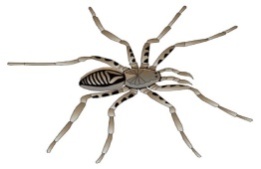 КестеЕрмексаз, сөзжұмбақ, жануарлар бейнесі, жұмбақтарРефлексия.5 минутҮйге тапсырма:1 минутТест: 1. Бунақденелілер қатарын көрсет:А) жылан, тасбақаӘ) құмырсқа, араБ) жолбарыс, ара2. Құмырсқаның дене бөліктерін белгіле:А) бас, дене, құрсақ, бунақ, аяқ.Ә) Бас, аяқ, қанатБ) Мүйіз, бас, қанат, аяқ3. Жануарлар неше топқа бөлінеді?А) 1Ә) 3Б) 6Дескриптор:- Жануарлар тобын ажырата біледі;- Жәндіктердің дене бөліктерін біледі;- Жануарлардың неше топқа бөлінетінін біледі.БББ кестесінің үшінші бөлігін толтыру. 22-23 бетті оқып мазмұндауТест: 1. Бунақденелілер қатарын көрсет:А) жылан, тасбақаӘ) құмырсқа, араБ) жолбарыс, ара2. Құмырсқаның дене бөліктерін белгіле:А) бас, дене, құрсақ, бунақ, аяқ.Ә) Бас, аяқ, қанатБ) Мүйіз, бас, қанат, аяқ3. Жануарлар неше топқа бөлінеді?А) 1Ә) 3Б) 6Дескриптор:- Жануарлар тобын ажырата біледі;- Жәндіктердің дене бөліктерін біледі;- Жануарлардың неше топқа бөлінетінін біледі.БББ кестесінің үшінші бөлігін толтыру. 22-23 бетті оқып мазмұндауТест: 1. Бунақденелілер қатарын көрсет:А) жылан, тасбақаӘ) құмырсқа, араБ) жолбарыс, ара2. Құмырсқаның дене бөліктерін белгіле:А) бас, дене, құрсақ, бунақ, аяқ.Ә) Бас, аяқ, қанатБ) Мүйіз, бас, қанат, аяқ3. Жануарлар неше топқа бөлінеді?А) 1Ә) 3Б) 6Дескриптор:- Жануарлар тобын ажырата біледі;- Жәндіктердің дене бөліктерін біледі;- Жануарлардың неше топқа бөлінетінін біледі.БББ кестесінің үшінші бөлігін толтыру. 22-23 бетті оқып мазмұндауТест: 1. Бунақденелілер қатарын көрсет:А) жылан, тасбақаӘ) құмырсқа, араБ) жолбарыс, ара2. Құмырсқаның дене бөліктерін белгіле:А) бас, дене, құрсақ, бунақ, аяқ.Ә) Бас, аяқ, қанатБ) Мүйіз, бас, қанат, аяқ3. Жануарлар неше топқа бөлінеді?А) 1Ә) 3Б) 6Дескриптор:- Жануарлар тобын ажырата біледі;- Жәндіктердің дене бөліктерін біледі;- Жануарлардың неше топқа бөлінетінін біледі.БББ кестесінің үшінші бөлігін толтыру. 22-23 бетті оқып мазмұндауТест: 1. Бунақденелілер қатарын көрсет:А) жылан, тасбақаӘ) құмырсқа, араБ) жолбарыс, ара2. Құмырсқаның дене бөліктерін белгіле:А) бас, дене, құрсақ, бунақ, аяқ.Ә) Бас, аяқ, қанатБ) Мүйіз, бас, қанат, аяқ3. Жануарлар неше топқа бөлінеді?А) 1Ә) 3Б) 6Дескриптор:- Жануарлар тобын ажырата біледі;- Жәндіктердің дене бөліктерін біледі;- Жануарлардың неше топқа бөлінетінін біледі.БББ кестесінің үшінші бөлігін толтыру. 22-23 бетті оқып мазмұндауТест: 1. Бунақденелілер қатарын көрсет:А) жылан, тасбақаӘ) құмырсқа, араБ) жолбарыс, ара2. Құмырсқаның дене бөліктерін белгіле:А) бас, дене, құрсақ, бунақ, аяқ.Ә) Бас, аяқ, қанатБ) Мүйіз, бас, қанат, аяқ3. Жануарлар неше топқа бөлінеді?А) 1Ә) 3Б) 6Дескриптор:- Жануарлар тобын ажырата біледі;- Жәндіктердің дене бөліктерін біледі;- Жануарлардың неше топқа бөлінетінін біледі.БББ кестесінің үшінші бөлігін толтыру. 22-23 бетті оқып мазмұндауҚосымша ақпаратҚосымша ақпаратҚосымша ақпаратҚосымша ақпаратҚосымша ақпаратҚосымша ақпаратҚосымша ақпаратҚосымша ақпаратДефференция – көбірек қолдау көрсету үшін сіз не істейсіз? Қабілеті жоғары оқушыларға қандай күрделі тапсырма бересіз?Дефференция – көбірек қолдау көрсету үшін сіз не істейсіз? Қабілеті жоғары оқушыларға қандай күрделі тапсырма бересіз?Дефференция – көбірек қолдау көрсету үшін сіз не істейсіз? Қабілеті жоғары оқушыларға қандай күрделі тапсырма бересіз?Бағалау – Оқушылардың жетістігі мен тексеруді қалай білімін тексеруді жоспарлайсыз?Сабақ шеңберіндегі іс – әрекетті бақылау. Білім деңгейін белгілейтін сұрақтар таңдау.Бағалау – Оқушылардың жетістігі мен тексеруді қалай білімін тексеруді жоспарлайсыз?Сабақ шеңберіндегі іс – әрекетті бақылау. Білім деңгейін белгілейтін сұрақтар таңдау.Пәнаралық байланыс.  Математика Құндылықтар: дұрыс әрекет,Пәнаралық байланыс.  Математика Құндылықтар: дұрыс әрекет,Пәнаралық байланыс.  Математика Құндылықтар: дұрыс әрекет,